                                СПОРТСКИ САВЕЗ ГРАДА ЗАЈЕЧАРА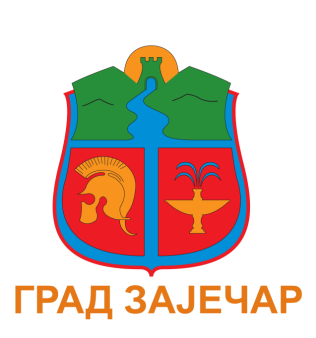 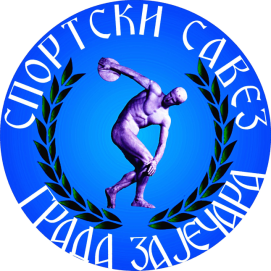 П Р И Ј А В АТурнир:      КУП ГРАДА ЗАЈЕЧАРА У МАЛОМ ФУДБАЛУ 2018Категорија:            ПИОНИРИ ( 2003 и млађи )                                                                             СЕНИОРИ Назив екипе:             _____________________________        ________________Вођа екипе: _________________________________Контакт телефон: _____________________  и-мејл: _______________________НАПОМЕНА:  Учесници такмичења наступају на добровољној бази и сопствену одговорност.                              Организатор не сноси никакву кривицу за евентуално настале повреде.                                        Датум: ____ . ____ .  2018.                                                                _____________________                                                                                                                      ПотписИме и презимеМатични број1.2.3.4.5.6.7.8.9.10.